MULTIPLICATION, DIVISION, ETC.STUDY GUIDEhttps://www.drooker.ca/number.html WATCH THE FOLLOWING VIDEO https://www.youtube.com/watch?v=tr2u97LLYg8 PRACTICE YOUR TIMES TABLE TRICKS IN THE SPACE BELOWMULTIPLICATIONMultiplication is repeated addition (of the same number)
3 + 3 + 3 = 9VS3 x 3 = 9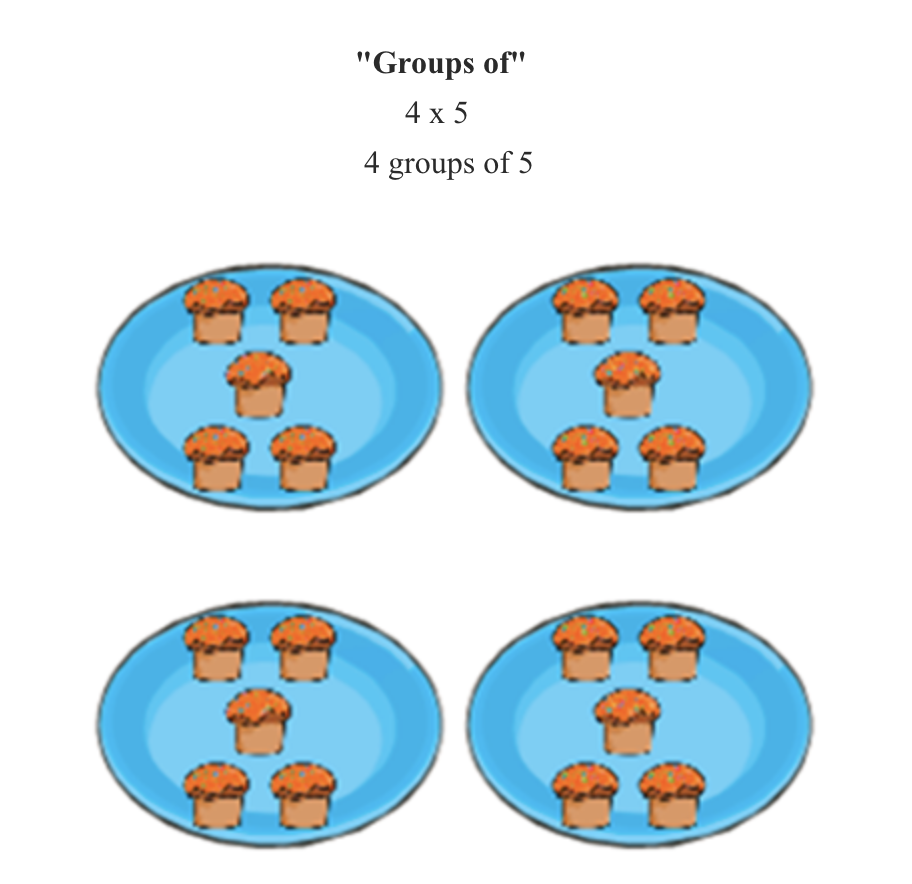 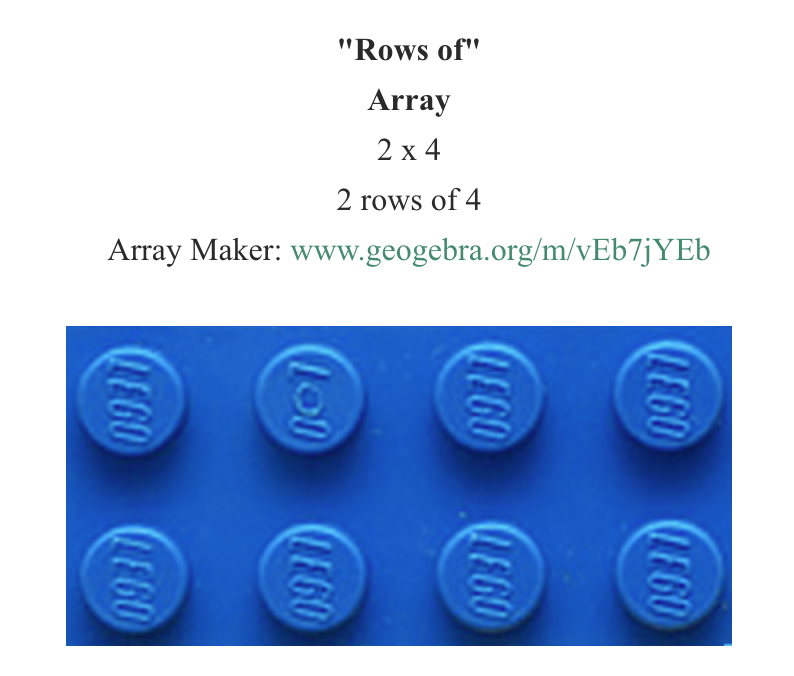 DIVISIONDIVISION IS RELATED TO REPEATED SUBTRACTIONhttps://www.youtube.com/watch?v=xBlingXK188 
45 / 5 =9

45 -5=40
40-5=35
35-5=30
30-5=25
25-5=20
20-5=15
15-5=10
10-5=5
5-5=0
(9 STEPS OF SUBTRACTION!)CHECK OUT THE FOLLOWING VIDEO THAT RELATES ARRAYS AND MULTIPLICATION TO DIVISIONhttps://www.youtube.com/watch?v=mwig70aQuHI DIVISION SOLUTION STRATEGIES1)Use multiplication to help solve a question
45 / 5 = ?  What is the ? x 5 which would equal 45
2) Use manipulatives and divide them into rows
3) Repeatedly subtract and count how many steps until you reach 0LONG AND SHORT DIVISION https://www.youtube.com/watch?v=BCqqn2sWUzY https://www.youtube.com/watch?v=SLze82Zcc4Y FRACTIONSFraction Songhttps://player.vimeo.com/video/215758087?app_id=122963 Fraction Manipulatives
toytheater.com/fraction-bars/
toytheater.com/fraction-strips/RATIOS/RATESTake note as to how multiplication and division factor into the balance within growing and shrinking ratios!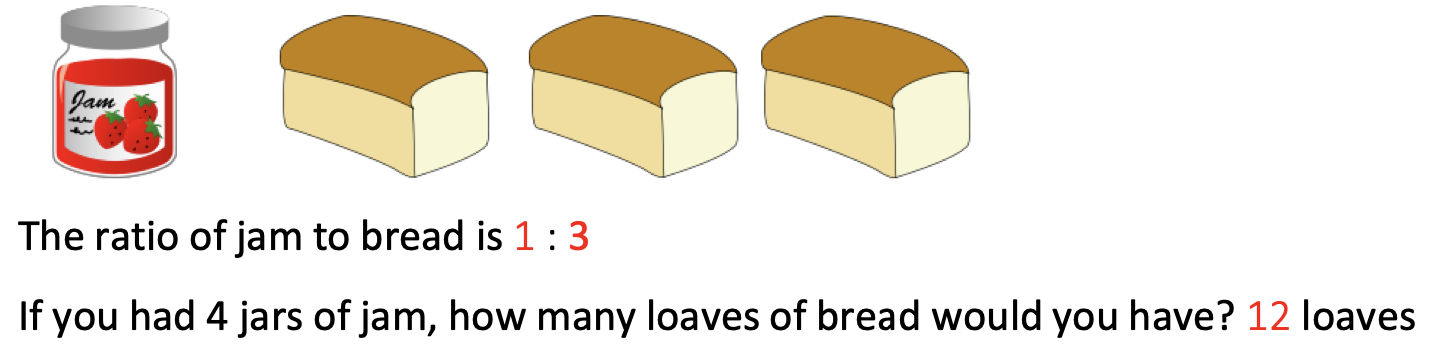 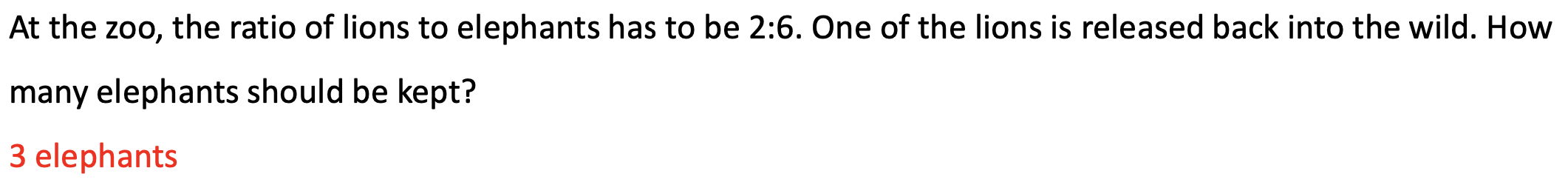 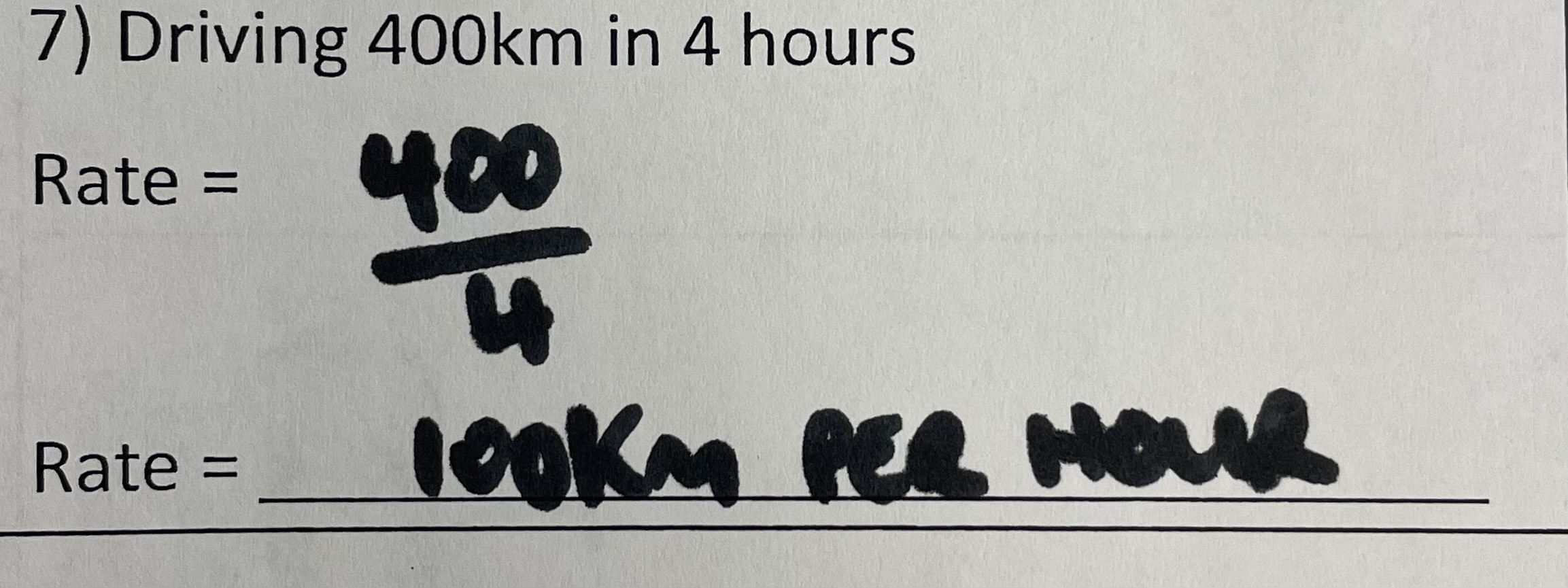 3467891112